2 «Г» сынып оқущыларының жетістіктерір/сФотоОқушының аты-жөніМектепішілікМектепішілікМектептен тысМектептен тыср/сФотоОқушының аты-жөніПән атауыОрынСайыс атауыОрын1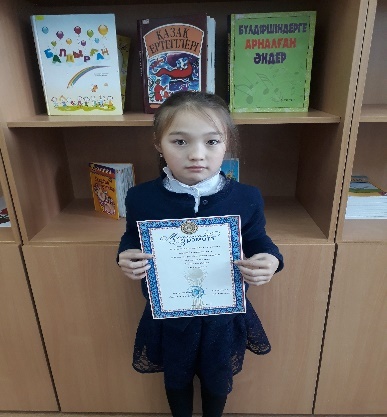 Лухманова Сабина СансызбаевнаМектепішілік пәндер олимпиадасы«Математика»1-орын2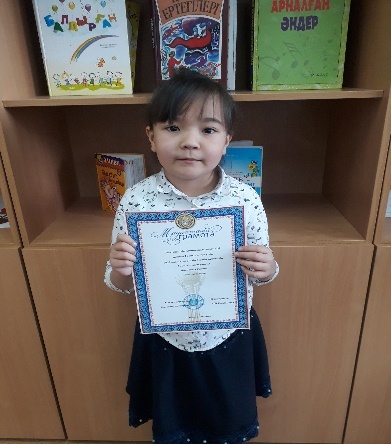 Коккозова Румина НурболатовнаМектепішілік пәндер олимпиадасы«Қазақ тілі»2-орын3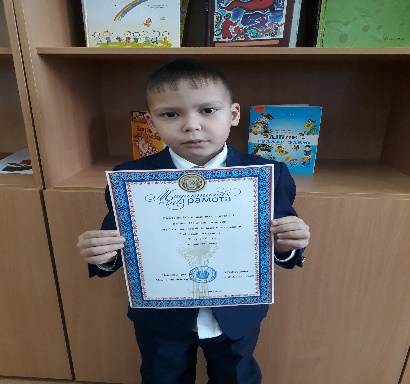 Тлеубек Расул БолатұлыМектепішілік пәндер олимпиадасы«Қазақ тілі»3-орын4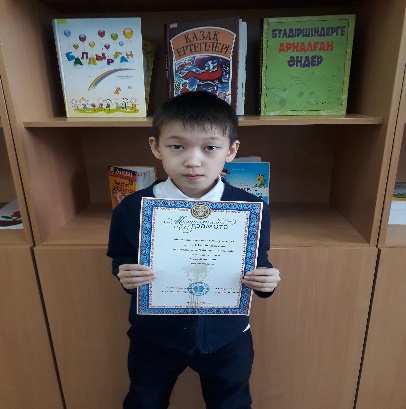 Мулдабеков Саян СаматовичМектепішілік пәндер олимпиадасы«Математика»3-орын5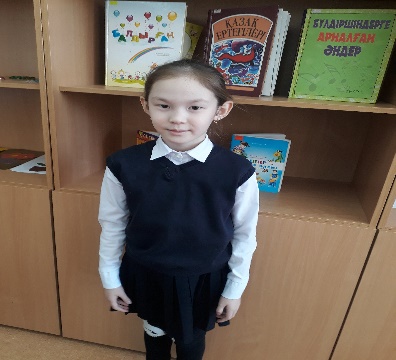 ЖанабайЖанияЖанболатқызыМектепішілік пәндер олимпиадасы«Жаратылыстану»2-орын6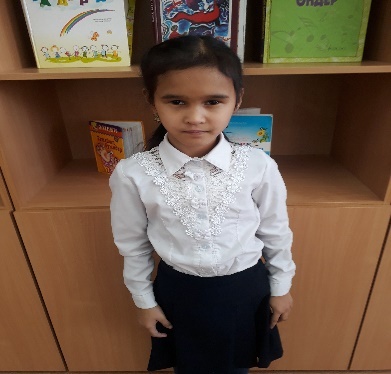 БакитТолғанаБерікқызыМектепішілік пәндер олимпиадасы«Жаратылыстану»3-орын7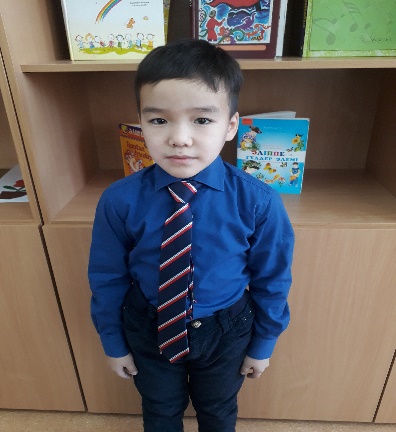 СеилхановОразСеилбековичМектепішілік пәндер олимпиадасы«Дүниетану»3-орын8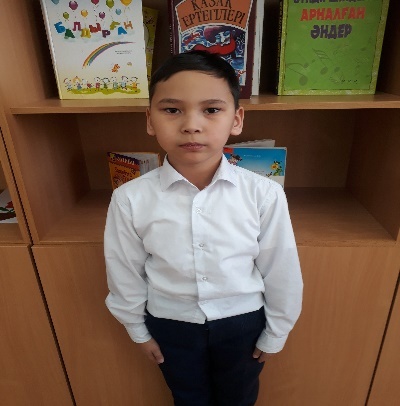 Аманжол Санжар ЖанбулатұлыМектепішілік пәндер олимпиадасы«Математика»2-орын9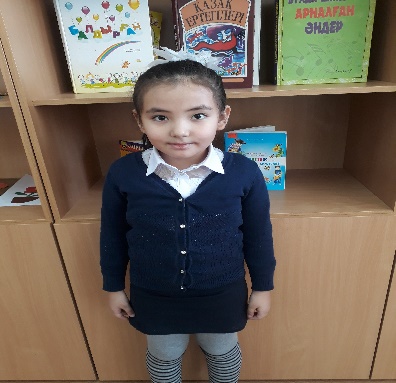 Берикханова Диана ДанияровнаМектепішілік пәндер олимпиадасы«Математика»3-орын10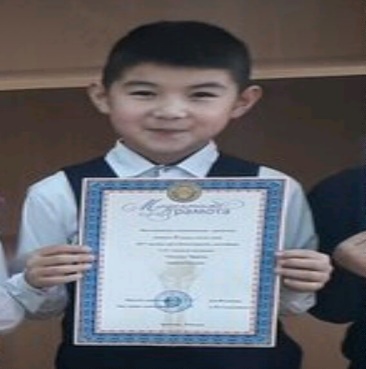 УйымдасНұрәлиТлеубердіұлыМектепішілік пәндер олимпиадасы«Дүниетану»3-орын